INDIANA UNIVERSITY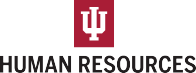 Occupational Injury/Illness ReportPAGE 1 OF 1	IUHR 08/2019               AUTHORIZATION FOR RELEASE OF MEDICAL RECORDSThis will authorize you to disclose to Indiana University Human Resources Worker’s Compensation Services or it’s representatives, information you may have regarding my condition while under your observation or treatment at any time, including medical history and findings, consultation, prescriptions, treatment, x-ray, special consultation reports, diagnosis and prognosis, and copies of all hospital and medical records.A copy of this Authorization shall be considered as effective and valid as the original.GINA Notification to Health Care Providers:The Genetic Information Nondiscrimination Act of 2008 (GINA) prohibits employers and other entities covered by GINA Title II from requesting or requiring genetic  information of an  individual or  family member of the individual, except as specifically allowed by this law. To comply with this law, we are asking thatyou not provide any genetic information when responding to this request for medical information. ‘Genetic information’ as defined by GINA, includes an individual’s family medical history, the results of an individual’s or family member’s genetic tests, the fact that an individual or an individual’s family member sought or receive genetic services, and genetic information of a fetus carried by an individual or an individual’s family member or an embryo lawfully held by an individual or family member receiving assistive reproductive services.Signature 	Address 	City 	State 	Zip 	DOB_ 	Date 	SECTION 1—Employee InformationSECTION 1—Employee InformationSECTION 1—Employee InformationSECTION 1—Employee InformationSECTION 1—Employee InformationSECTION 1—Employee InformationSECTION 1—Employee InformationEmployee Name:Employee Name:Employee Name:Employee 10-Digit ID:Employee 10-Digit ID:Employee 10-Digit ID:Date of Birth:Campus:Department:Department:Department:Pay Frequency:Hourly	Bi-Weekly	MonthlyHourly	Bi-Weekly	MonthlyEmployee’s Regular Work Schedule (e.g. 8 a.m. -5 p.m., M-F):Employee’s Regular Work Schedule (e.g. 8 a.m. -5 p.m., M-F):Employee’s Regular Work Schedule (e.g. 8 a.m. -5 p.m., M-F):Employee’s Regular Work Schedule (e.g. 8 a.m. -5 p.m., M-F):Employee’s Regular Work Schedule (e.g. 8 a.m. -5 p.m., M-F):Employee’s Regular Work Schedule (e.g. 8 a.m. -5 p.m., M-F):Employee’s Regular Work Schedule (e.g. 8 a.m. -5 p.m., M-F):Home Phone:Home Phone:Office Phone:Office Phone:Office Phone:Office Phone:Office Phone:Supervisor’s Name:Supervisor’s Name:Supervisor’s Email:Supervisor’s Email:Supervisor’s Email:Supervisor’s Email:Supervisor’s Email:SECTION 2—Injury InformationSECTION 2—Injury InformationSECTION 2—Injury InformationSECTION 2—Injury InformationDate of Accident:Time of Accident:AM	PMDate Reported to Supervisor:Exact Place of Accident:Exact Place of Accident:Exact Place of Accident:Exact Place of Accident:Cause of Injury (e.g. trip and fall, lifting a box, etc.):Cause of Injury (e.g. trip and fall, lifting a box, etc.):Cause of Injury (e.g. trip and fall, lifting a box, etc.):Cause of Injury (e.g. trip and fall, lifting a box, etc.):Nature and Extent of Injury (e.g. sprain, laceration, etc.):Nature and Extent of Injury (e.g. sprain, laceration, etc.):Nature and Extent of Injury (e.g. sprain, laceration, etc.):Nature and Extent of Injury (e.g. sprain, laceration, etc.):Injured Body Part (e.g. left hand, lower back, etc.):Injured Body Part (e.g. left hand, lower back, etc.):Injured Body Part (e.g. left hand, lower back, etc.):Injured Body Part (e.g. left hand, lower back, etc.):Narrative Description of Incident and Injury:Narrative Description of Incident and Injury:Narrative Description of Incident and Injury:Narrative Description of Incident and Injury:Treated by (Doctor Name):Treated by (Doctor Name):Treated at (Hospital/Clinic Name):Treated at (Hospital/Clinic Name):Witnesses, If Any:Witnesses, If Any:Witnesses, If Any:Witnesses, If Any:SECTION 3—SignaturesEmployee’s Signature:Supervisor’s Signature: